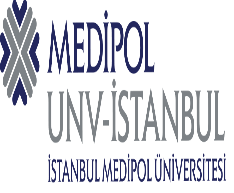 T.C.İSTANBUL MEDİPOL ÜNİVERSİTESİ                                                                                                   SOSYAL BİLİMLER ENSTİTÜSÜ MÜDÜRLÜĞÜÖĞRENCİ DÖNEM PROJESİ ÖNERİSİ FORMUT.C.İSTANBUL MEDİPOL ÜNİVERSİTESİ                                                                                                   SOSYAL BİLİMLER ENSTİTÜSÜ MÜDÜRLÜĞÜÖĞRENCİ DÖNEM PROJESİ ÖNERİSİ FORMU                                                                                                                                             Uygundur	Öğrenci Adı Soyadı                                                                 Dönem Projesi Danışmanı  Uygundur   Anabilim Dalı Başkanı                                                                                                                                             Uygundur	Öğrenci Adı Soyadı                                                                 Dönem Projesi Danışmanı  Uygundur   Anabilim Dalı Başkanı